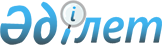 Об утверждении стандарта оказания государственной услуги "Назначение и выплата социальной помощи студентам из малообеспеченных семей" государственным учреждением "Отдел занятости и социальных программ города Петропавловска"
					
			Утративший силу
			
			
		
					Постановление акимата города Петропавловска Северо-Казахстанской области от 11 декабря 2007 года N 1971. Зарегистрировано Управлением юстиции города Петропавловска Северо-Казахстанской области 11 января 2008 года N 13-1-94. Утратило силу - постановлением акимата города Петропавловска Северо-Казахстанской области от 17 июля 2009 года N 824      Утратило силу - постановлением акимата города Петропавловска Северо-Казахстанской области от 17.07.2009 г. N 824       

В соответствии со статьями 1, 9-1, 15-1 Закона Республики Казахстан от 27 ноября 2000 года  N 107 "Об административных процедурах", постановлений Правительства Республики Казахстан от 30 июня 2007 года N 558 "Об утверждении Типового стандарта оказания государственной услуги", от 30 июня 2007 года N 561 "Об утверждении реестра государственных услуг", оказываемых физическим и юридическим лицам", акимат города ПОСТАНОВЛЯЕТ: 

       

1. Утвердить прилагаемый стандарт оказания государственной услуги "Назначение и выплата социальной помощи студентам из малообеспеченных семей" государственным учреждением "Отдел занятости и социальных программ города Петропавловска". 

       

2. Контроль за исполнением настоящего постановления возложить на первого заместителя акима города Сарсембаева А.З. 

       

3. Настоящее постановление вводится в действие по истечении десяти календарных дней со дня его первого официального опубликования.       Аким города 

Утверждено          

постановлением акимата    

города Петропавловска    

от 11 декабря 2007 года N 1971 Стандарт оказания государственной услуги "Назначение и выплата социальной помощи студентам из малообеспеченных семей" 

Общие положения       1. Государственная услуга - назначение и выплата социальной помощи студентам из малообеспеченных семей. 

      2. Форма оказываемой государственной услуги - частично автоматизированная. 

      3. Государственная услуга оказывается на основании подпункта 14) пункта 1 статьи 31 Закона Республики Казахстан от 23 января 2001 года N 148 "О местном государственном управлении в Республике Казахстан": "Решает вопросы социальной защиты населения, охраны материнства и детства, оказывает адресную помощь социально уязвимым слоям населения, координирует оказание им благотворительной помощи", пункта 3 Правил предоставления социальной помощи студентам из малообеспеченных семей, утвержденных постановлением акимата города Петропавловска Северо-Казахстанской области от 11 апреля 2005 года N 287 "Об утверждении Правил предоставления социальной помощи студентам из малообеспеченных семей" (государственная регистрация N 13-1-6 от 10 мая 2005 года) с изменениями внесенными постановлениями акимата города от 19 апреля 2006 года N 583 "О внесении изменений в постановление акимата города Петропавловска от 11 апреля 2005 года N 287 "Об утверждении Правил предоставления социальной помощи студентам из малообеспеченных семей" (государственная регистрация N 13-1-41, 22 июня 2006 года "Проспект СК" N 22), постановлением акимата города от 5 марта 2007 года N 276 "О внесении изменений в постановление акимата города Петропавловска от 11 апреля 2005 года N 287 "Об утверждении Правил предоставления социальной помощи студентам из малообеспеченных семей" (государственная регистрация N 13-1-65, 20 апреля 2007 года "Проспект СК" N 16, 20 апреля 2007 года "Қызылжар нұры" N 16), постановление акимата города от 14 июня 2007 года N 755 "О внесении изменений в постановление акимата города Петропавловска от 11 апреля 2005 года N 287 "Об утверждении Правил предоставления социальной помощи студентам из малообеспеченных семей" (государственная регистрация N 13-1-77, 3 августа 2007 года "Проспект СК" N 31, 3 августа 2007 года "Қызылжар нұры" N 32): "Уполномоченный орган, осуществляющий организацию работы по назначению социальной помощи, по определению контингента студентов на оказание социальной помощи и по выплате - государственное учреждение "Отдел занятости и социальных программ города Петропавловска". 

      4. Государственная услуга предоставляется государственным учреждением "Отдел занятости и социальных программ города Петропавловска"; государственным учреждением "Департамент Казначейства по Северо-Казахстанской области Комитет Казначейства Министерства финансов Республики Казахстан города Петропавловска" (далее - Казначейство), Банками второго уровня и АО "Казпочта". 

      5. Форма завершения (результат) оказываемой государственной услуги - решение о назначении, либо об отказе в назначении социальной помощи заявителю. 

      6. Государственная услуга оказывается студентам из малообеспеченных семей. 

      7. Срок оказания государственной услуги - не позднее пятнадцати дней. 

      Сноска. Пункт 7 с изменениями, внесенными постановлением акимата города Петропавловска от 08.09.2008 N 1526

       8. Государственная услуга оказывается бесплатно. 

      9. Место размещения стандарта оказания государственной услуги: Государственное учреждение "Отдел занятости и социальных программ города Петропавловска", адрес: Северо-Казахстанская область, город Петропавловск, улица Казахстанской правды, 35. 

      10. График работы: с понедельника по пятницу, рабочее время с 9 часов до 18 часов, обеденный перерыв с 13 часов до 14 часов. 

      11. Условия места предоставления услуги - зал ожидания, для людей с ограниченными возможностями - пандус, места для сидения. 

2. Порядок оказания государственной услуги        12. Перечень необходимых документов для получения государственной услуги: 

      1) бланк заявления выдается специалистом отдела правовой и организационно-кадровой работы вгосударственном учреждении "Отдел занятости и социальных программ города Петропавловска", адрес: Северо-Казахстанская область, город Петропавловск, улица Казахстанской правды, 35, кабинет, 22, телефон 344492. 

      График работы: с понедельника по пятницу, рабочее время с 9 часов до 18 часов, обеденный перерыв с 13 часов до 14 часов. 

      2) копия удостоверения личности заявителя выдается государственным учреждением "Центр обслуживания населения города Петропавловска Министерства Юстиции Республики Казахстан", улица М. Ауэзова, 157, телефон 333264. 

      График работы: с понедельника по пятницу, рабочее время с 9 часов до 18 часов, перерыв с 13 часов до 14 часов; 

      3) копия книги регистрации граждан о месте жительства заявителя выдается государственным учреждением "Центр обслуживания населения города Петропавловска Министерства Юстиции Республики Казахстан", улица М. Ауэзова, 157, телефон 333264. 

      График работы: с понедельника по пятницу, рабочее время с 9 часов до 18 часов, перерыв с 13 часов до 14 часов; 

      4) справка о доходах семьи выдается руководителем предприятия, организации и учреждения по месту работы членов семьи;

      5) документ об образовании, выдается общеобразовательной школой свидетельство об окончании среднего учебного заведения; 

      6) копию сертификата установленного образца о результатах комплексного тестирования, выдается общеобразовательной школой; 

      7) договор с высшим учебным заведением Северо-Казахстанской области об обучении, выдается высшим учебным заведением Северо-Казахстанской области с которым заключен договор об обучении на оказание образовательных услуг. 

      Сноска. Пункт 12 с изменениями, внесенными постановлением акимата города Петропавловска от 08.09.2008 N 1526

       13. Место выдачи бланков (форм заявлений и т.п.), необходимые для получения государственной услуги: отдел правовой и организационно-кадровой работы государственного учреждения "Отдел занятости и социальных программ города Петропавловска", адрес: Северо-Казахстанская область, город Петропавловск, улица Казахстанской правды, 35, кабинет 22. 

      14. Документы, необходимые для получения государственной услуги сдаются в отдел правовой и организационно-кадровой работы государственного учреждения "Отдел занятости и социальных программ города Петропавловска", адрес: Северо-Казахстанская область, город Петропавловск, улица Казахстанской Правды, 35, кабинет 22, телефон 344492 . 

      15. После предъявления всех необходимых документов для получения государственной услуги, потребителю государственной услуги выдается талон о принятии заявления. 

      16. Способ оказания услуги - получение результата  о назначении либо об отказе социальной помощи производится почтовым сообщением либо нарочно с государственного учреждения "Отдел занятости и социальных программ города Петропавловска", адрес: Северо-Казахстанская область, город Петропавловск, улица Казахстанской правды, 35 . 

      17. Основанием для приостановления оказания государственной услуги или отказа в предоставлении государственной услуги, является предоставление заведомо ложных сведений о поступлении в высшее учебное заведение и недостоверных сведений документов. 

3. Принципы работы       18. Принципы работы, которыми руководствуется государственный орган по отношению к потребителю услуг: 

      1) получение полной и подробной информации о порядке предоставления социальной помощи; 

      2) обеспечение сохранности, защиты и конфиденциальности информации о содержании документов потребителя, обеспечение сохранности документов, которые потребитель не получил в установленные сроки; 

      3) вежливость, ответственность и профессионализм специалистов. 

4. Результаты  работы       19. Результаты оказания государственной услуги потребителям измеряются показателями качества и доступности. 

      20. Целевые значения показателей качества и доступности государственных услуг, по которым оценивается работа государственного органа, учреждения или иных субъектов, оказывающих государственные услуги, ежегодно утверждаются специально созданными рабочими группами. 

5. Порядок обжалования       21. Порядок обжалования действия (бездействия) уполномоченных должностных лиц можно получить: Государственное учреждение "Отдел занятости и социальных программ города Петропавловска", адрес: Северо-Казахстанская область, город Петропавловск, улица Казахстанской правды, 35, кабинет N 24. 

      22. Жалоба подается: 

      1) начальнику или заместителю начальника государственного учреждения "Отдел занятости и социальных программ города Петропавловска", адрес: Северо-Казахстанская область, город Петропавловск, улица Казахстанской правды, 35, кабинет N 24, 27, телефоны: 344718, 311135; 

      2) государственное учреждение "Департамент координации занятости и социальных программ Северо-Казахстанской области", адрес: Северо-Казахстанская область, город Петропавловск, улица Абая, 64, телефон 465648, кабинет N 213. 

      23 . Документ, подтверждающий принятие жалобы и предусматривающий срок и место получения ответа на поданную жалобу: талон о принятии обращения, журнал регистрации и учета письменных обращений граждан. Место получения ответа на жалобу - Государственное учреждение "Отдел занятости и социальных программ города Петропавловска", адрес: Северо-Казахстанская область, город Петропавловск, улица Казахстанской правды, 35, кабинет N 24, телефон: 344718. 

6. Контактная информация       24. Начальник государственного учреждения "Отдел занятости и социальных программ города Петропавловска", адрес: Северо-Казахстанская область, город Петропавловск, улица Казахстанской правды, 35, кабинет N 24, телефон 344718, адрес электронной почты: gu_pavl@mail.online.kz. 

      Заместители начальника государственного учреждения "Отдел занятости и социальных программ города Петропавловска", адрес: Северо-Казахстанская область, город Петропавловск, улица Казахстанской правды, 35, кабинет N 27,  28, телефон 311135, 340801, адрес электронной почты: gu_pavl@mail.online.kz . 
					© 2012. РГП на ПХВ «Институт законодательства и правовой информации Республики Казахстан» Министерства юстиции Республики Казахстан
				